Об утверждении Положения о порядке работы комиссии по оценке результативности деятельности  руководителей муниципальных учреждений, состава комиссии по оценке результативности деятельности руководителей муниципальных учреждений и Порядка оформления учреждениями результатов выполнения критериев оценки результативности и качества деятельности и условий для установления руководителям учреждений размеров выплат стимулирующего характераВ соответствии с Трудовым кодексом Российской Федерации, постановлением Администрации ЗАТО г. Зеленогорска от 12.04.2021 № 46-п «Об утверждении Положения о системе оплаты труда работников муниципальных учреждений города Зеленогорска», постановлением Администрации ЗАТО г. Зеленогорска от 09.12.2016 № 345-п «Об утверждении Примерного положения об оплате труда работников муниципальных бюджетных и казенных учреждений по сопровождению деятельности органов местного самоуправления», на основании Устава г. Зеленогорска1. Утвердить:- Положение о порядке работы комиссии по оценке результативности деятельности руководителей муниципальных учреждений согласно приложению № 1 к настоящему распоряжению;- состав комиссии по оценке результативности деятельности руководителей муниципальных учреждений согласно приложению № 2 к настоящему распоряжению;- Порядок оформления учреждениями результатов выполнения критериев оценки результативности и качества деятельности и условий для установления размера выплат стимулирующего характера руководителям муниципальных учреждений согласно приложению № 3 к настоящему распоряжению.2. Признать утратившими силу следующие распоряжения Администрации ЗАТО          г. Зеленогорска:- от 16.02.2021 № 233-р «Об утверждении Положения о комиссии Администрации ЗАТО г. Зеленогорска по оценке результативности деятельности руководителей учреждений, состава комиссии Администрации ЗАТО г. Зеленогорска по оценке результативности деятельности руководителей учреждений и Порядка оформления учреждениями результатов выполнения критериев оценки результативности и качества деятельности и условий для установления руководителям учреждений размеров выплат стимулирующего характера»;- от 28.04.2021 № 673-р «О внесении изменений в распоряжение Администрации ЗАТО г. Зеленогорска от 16.02.2021 № 233-р «Об утверждении Положения о комиссии Администрации ЗАТО г. Зеленогорска по оценке результативности деятельности руководителей учреждений, состава комиссии Администрации ЗАТО г. Зеленогорска по оценке результативности деятельности руководителей учреждений и Порядка оформления учреждениями результатов выполнения критериев оценки результативности и качества деятельности и условий для установления руководителям учреждений размеров выплат стимулирующего характера»;- от 28.04.2021 № 675-р «О внесении изменений в распоряжение Администрации ЗАТО г. Зеленогорска от 16.02.2021 № 233-р «Об утверждении Положения о комиссии Администрации ЗАТО г. Зеленогорска по оценке результативности деятельности руководителей учреждений, состава комиссии Администрации ЗАТО г. Зеленогорска по оценке результативности деятельности руководителей учреждений и Порядка оформления учреждениями результатов выполнения критериев оценки результативности и качества деятельности и условий для установления руководителям учреждений размеров выплат стимулирующего характера».3. Настоящее распоряжение вступает в силу в день, следующий за днем его опубликования в газете «Панорама».4. Контроль за выполнением настоящего распоряжения возложить на первого заместителя Главы ЗАТО г. Зеленогорск по стратегическому планированию, экономическому развитию и финансам.Глава ЗАТО г. Зеленогорск        			                   М.В. СперанскийПриложение № 1к распоряжению Администрации ЗАТО г. Зеленогорскот 11.08.2023 № 1300-рПоложениео порядке работы комиссии по оценке результативности деятельности руководителей муниципальных учреждений1.	Общие положения1.1. Настоящее положение распространяется на муниципальные бюджетные и казенные учреждения по сопровождению деятельности органов местного самоуправления, включенные в перечень таких учреждений, утвержденный распоряжением Администрации ЗАТО г. Зеленогорск (далее - учреждения).1.2. Настоящее положение определяет порядок работы комиссии по оценке результативности деятельности руководителей муниципальных учреждений (далее - комиссия).1.3. Задачей комиссии является оценка результативности деятельности руководителей муниципальных учреждений на основе выполнения критериев оценки результативности и качества деятельности и условий, установленных в пункте 5.16 Примерного положения об оплате труда работников муниципальных бюджетных и казенных учреждений по сопровождению деятельности органов местного самоуправления, утвержденного постановлением Администрации ЗАТО г. Зеленогорска от 09.12.2016 № 345-п (далее - Примерное положение), и в приложении № 7 к Примерному положению.1.4. Функцией комиссии является подготовка предложений Главе ЗАТО                          г. Зеленогорск о размере выплат стимулирующего характера руководителям муниципальных учреждений за важность выполняемой работы, степень самостоятельности и ответственности при выполнении поставленных задач, за качество выполняемых работ, по итогам работы (за квартал, год).1.5. Комиссия имеет право приглашать на заседания руководителей муниципальных учреждений, руководителей структурных подразделений Администрации ЗАТО г. Зеленогорск.1.6. Комиссия в своей деятельности руководствуется Конституцией Российской Федерации, нормативными правовыми актами Российской Федерации, Красноярского края, муниципальными правовыми актами г. Зеленогорска, а также настоящим положением.2. Порядок работы комиссии2.1. Руководство деятельностью комиссии осуществляет председатель комиссии, который определяет дату и время проведения заседания, предлагает повестку заседания.2.2. В период отсутствия председателя комиссии (временная нетрудоспособность, отпуск, командировка) его полномочия осуществляет заместитель председателя комиссии.2.3. Организационное и материально-техническое обеспечение работы комиссии осуществляет отдел трудовых отношений Администрации ЗАТО г. Зеленогорск (далее - отдел трудовых отношений).2.4. Секретарь комиссии осуществляет оповещение членов комиссии о повестке заседания комиссии, времени и месте проведения заседания, ведение и оформление протокола заседания комиссии.2.5. В период временного отсутствия секретаря комиссии (временная нетрудоспособность, отпуск, командировка) его полномочия в комиссии исполняет лицо, определяемое начальником отдела трудовых отношений из специалистов отдела трудовых отношений.2.6. Формой работы комиссии являются заседания, которые проводятся не реже одного раза в квартал.Дата проведения заседания назначается председателем комиссии не позднее 23 числа календарного месяца.2.7. Заседания комиссии считаются правомочными, если на них присутствует не менее половины от состава комиссии.2.8. По результатам рассмотрения материалов для оценки результативности деятельности руководителей муниципальных учреждений комиссия принимает решения по установлению размеров выплат стимулирующего характера руководителям муниципальных учреждений.Решения комиссии принимаются путем открытого голосования простым большинством голосов от числа присутствующего на заседании состава комиссии.Голосование проводится в отношении каждого руководителя муниципального учреждения по каждому виду выплат стимулирующего характера.При равенстве голосов голос председателя комиссии является решающим.2.9. Решения комиссии по установлению размеров выплат стимулирующего характера руководителям муниципальных учреждений оформляются протоколами, которые подписываются председателем комиссии, заместителем председателя комиссии, секретарем и членами комиссии.2.10. Секретарь комиссии оформляет протокол в течение 2 рабочих дней со дня заседания комиссии и подготавливает проекты распоряжений Администрации ЗАТО г. Зеленогорск об установлении выплат стимулирующего характера руководителям муниципальных учреждений.Приложение № 2к распоряжению Администрации ЗАТО г. Зеленогорскот 11.08.2023 № 1300-рСостав комиссиипо оценке результативности деятельности руководителей муниципальных учрежденийчлены комиссии:Приложение № 3 к распоряжению Администрации ЗАТО г. Зеленогорскот 11.08.2023 № 1300-рПорядокоформления муниципальными учреждениями результатов выполнения критериев оценки результативности и качества деятельности и условий для установления размера выплат стимулирующего характера руководителям муниципальных учреждений1. Настоящий порядок распространяется на муниципальные бюджетные и казенные учреждения по сопровождению деятельности органов местного самоуправления, включенные в перечень таких учреждении, утвержденный распоряжением Администрации ЗАТО г. Зеленогорск (далее - учреждения).2. Оформление учреждениями результатов выполнения критериев оценки результативности и качества деятельности и условий, установленных приложением № 7 к Примерному положению об оплате труда работников муниципальных бюджетных и казенных учреждении по сопровождению деятельности органов местного самоуправления, утвержденному постановлением Администрации ЗАТО г. Зеленогорска от 09.12.2016 № 345-п (далее - Примерное положение), для установления руководителям учреждений размеров выплат стимулирующего характера за важность выполняемой работы, степень самостоятельности и ответственности при выполнении поставленных задач, за качество выполняемых работ осуществляется в виде справок по следующей форме.Форма справкиШтамп учрежденияСПРАВКАо результатах выполнения в _________квартале _____годакритериев оценки результативности и качества деятельности и условий(наименование учреждения)(Ф.И.О. директора)*Указываются все критерии оценки результативности и качества деятельности и условия, предусмотренные Примерным положением.Приложение: пояснительная записка от_________№ _______(при наличии)Директор учреждения	 Ф.И.О.                                                      (подпись)Главный бухгалтер учреждения	Ф.И.О.                                                                            (подпись)Согласовано:Заместитель Главы ЗАТО г. Зеленогорск ______________ Ф.И.О.                                                                                      (подпись)Руководитель главного распорядителясредств местного бюджета                        ______________ Ф.И.О.                                                                                     (подпись)3. Справки, указанные в пункте 2 настоящего порядка, заполняются учреждением, подписываются руководителем учреждения, главным бухгалтером учреждения, согласовываются с главным распорядителем средств местного бюджета, а также с курирующим учреждение заместителем Главы ЗАТО г. Зеленогорск и представляются в отдел трудовых отношений Администрации ЗАТО г. Зеленогорск (далее - отдел трудовых отношении) в срок, не позднее 20 числа месяца, следующего за отчетным кварталом.	В случае невыполнения критериев оценки результативности и качества деятельности и условий учреждения представляют одновременно со справками пояснительные записки, которые согласовываются с главным распорядителем средств местного бюджета и с курирующим учреждение заместителем Главы ЗАТО                                г. Зеленогорск.4. Оформление учреждениями результатов работы по итогам работы (за квартал, год) для установления руководителям учреждений размеров выплат стимулирующего характера по итогам работы (за квартал, год) осуществляется в виде ходатайств от имени заместителей Главы ЗАТО г. Зеленогорск, курирующих соответствующие учреждения, с указанием конкретных результатов работы (далее - ходатайства). В ходатайствах указываются размеры выплаты по итогам работы (за квартал, год), конкретные результаты деятельности руководителей учреждений, учитывающие критерии оценки, установленные в пункте 5.16 Примерного положения. К ходатайствам прилагаются расчеты по использованию фондов оплаты труда и фондов стимулирования руководителей учреждений, подтверждающие наличие средств для осуществления руководителям учреждений выплаты по итогам работы (за квартал, год) в указанном в ходатайстве размере.Ходатайства о выплатах стимулирующего характера по итогам работы за 1, 2, 3 кварталы текущего года представляются в отдел трудовых отношений не позднее 20 числа каждого месяца, следующего за отчетным кварталом.Ходатайства о выплатах стимулирующего характера по итогам работы за 4 квартал текущего года, по итогам работы за год представляются в отдел трудовых отношений в срок, не позднее 20 декабря текущего года.5. Отдел трудовых отношений представляет справки с приложенными пояснительными записками (при наличии) и ходатайства для рассмотрения на заседании комиссии по оценке результативности деятельности руководителей муниципальных учреждений, утвержденной распоряжением Администрации ЗАТО г. Зеленогорск.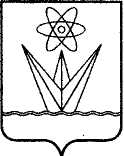 АДМИНИСТРАЦИЯЗАКРЫТОГО АДМИНИСТРАТИВНО – ТЕРРИТОРИАЛЬНОГО ОБРАЗОВАНИЯ  ГОРОД  ЗЕЛЕНОГОРСК КРАСНОЯРСКОГО КРАЯР А С П О Р Я Ж Е Н И ЕАДМИНИСТРАЦИЯЗАКРЫТОГО АДМИНИСТРАТИВНО – ТЕРРИТОРИАЛЬНОГО ОБРАЗОВАНИЯ  ГОРОД  ЗЕЛЕНОГОРСК КРАСНОЯРСКОГО КРАЯР А С П О Р Я Ж Е Н И ЕАДМИНИСТРАЦИЯЗАКРЫТОГО АДМИНИСТРАТИВНО – ТЕРРИТОРИАЛЬНОГО ОБРАЗОВАНИЯ  ГОРОД  ЗЕЛЕНОГОРСК КРАСНОЯРСКОГО КРАЯР А С П О Р Я Ж Е Н И ЕАДМИНИСТРАЦИЯЗАКРЫТОГО АДМИНИСТРАТИВНО – ТЕРРИТОРИАЛЬНОГО ОБРАЗОВАНИЯ  ГОРОД  ЗЕЛЕНОГОРСК КРАСНОЯРСКОГО КРАЯР А С П О Р Я Ж Е Н И Е11.08.2023       г. Зеленогорск№1300-рНалобина М.В.председатель комиссии,                                                          первый заместитель Главы ЗАТО г. Зеленогорск по стратегическому планированию, экономическому развитию и финансам;Камнев С.В.заместитель председателя комиссии,первый заместитель Главы ЗАТО г. Зеленогорск по жилищно-коммунальному хозяйству, архитектуре и градостроительству;Зырянова С.В.секретарь комиссии, главный специалист отдела трудовых отношений Администрации ЗАТО                   г. Зеленогорск;Архипов А.А.заместитель Главы ЗАТО г. Зеленогорск                       по общественной безопасности;Коваленко Л.В.заместитель Главы ЗАТО г. Зеленогорск                         по вопросам социальной сферы;Рыжков В.В.заместитель Главы ЗАТО г. Зеленогорск                        по общественно-политической работе;Степанова М.А.начальник отдела трудовых отношений Администрации ЗАТО г. Зеленогорск;Шатунова Т.Я.председатель территориальной профсоюзной организации ГПУО г. Зеленогорска                                    (по согласованию). Критерии оценки результативности и качества деятельности по видам выплат стимулирующего характера*Критерии оценки результативности и качества деятельности по видам выплат стимулирующего характера*Условия*Условия*Условия*Условия*РезультатРезультатРезультатКритерии оценки результативности и качества деятельности по видам выплат стимулирующего характера*Критерии оценки результативности и качества деятельности по видам выплат стимулирующего характера*наименованиеиндикаториндикаториндикаторРезультатРезультатРезультат112333444Выплата за важность выполняемой работы, степень самостоятельности и ответственности при выполнении поставленных задачВыплата за важность выполняемой работы, степень самостоятельности и ответственности при выполнении поставленных задачВыплата за важность выполняемой работы, степень самостоятельности и ответственности при выполнении поставленных задачВыплата за важность выполняемой работы, степень самостоятельности и ответственности при выполнении поставленных задачВыплата за важность выполняемой работы, степень самостоятельности и ответственности при выполнении поставленных задачВыплата за важность выполняемой работы, степень самостоятельности и ответственности при выполнении поставленных задачВыплата за важность выполняемой работы, степень самостоятельности и ответственности при выполнении поставленных задачВыплата за важность выполняемой работы, степень самостоятельности и ответственности при выполнении поставленных задачВыплата за важность выполняемой работы, степень самостоятельности и ответственности при выполнении поставленных задачВыплаты за качество выполняемых работ Выплаты за качество выполняемых работ Выплаты за качество выполняемых работ Выплаты за качество выполняемых работ Выплаты за качество выполняемых работ Выплаты за качество выполняемых работ Выплаты за качество выполняемых работ Выплаты за качество выполняемых работ Выплаты за качество выполняемых работ 